  苗栗縣00國小辦理108年度上半年防災演練成果照片辦理時間:1080430辦理地點:建國國中辦理人數:全校學生937人成果照片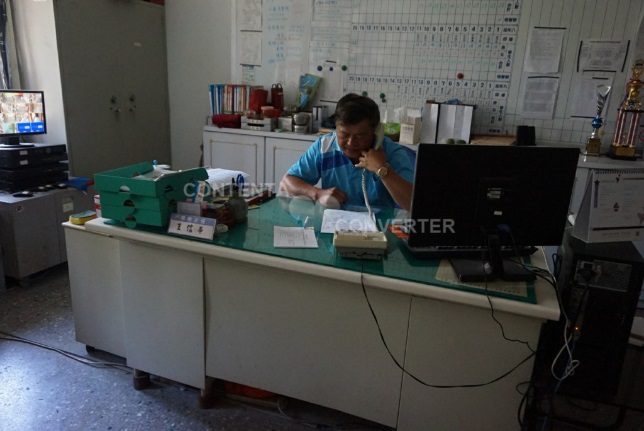 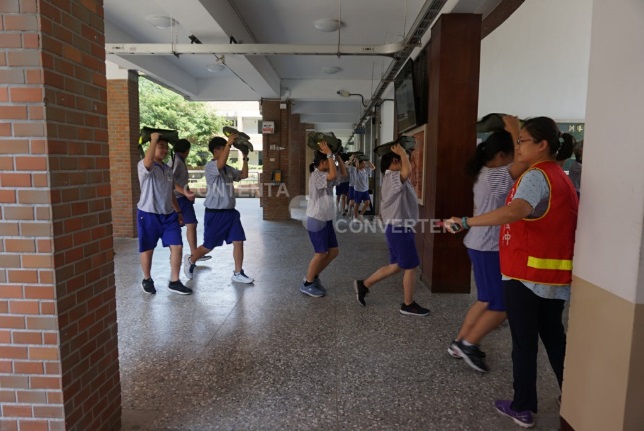 發生災害通報學生疏散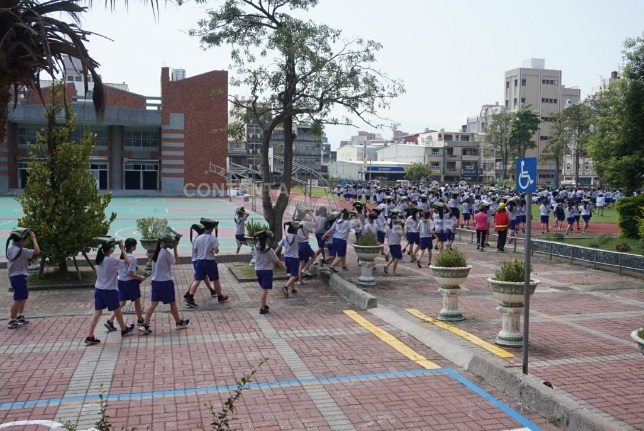 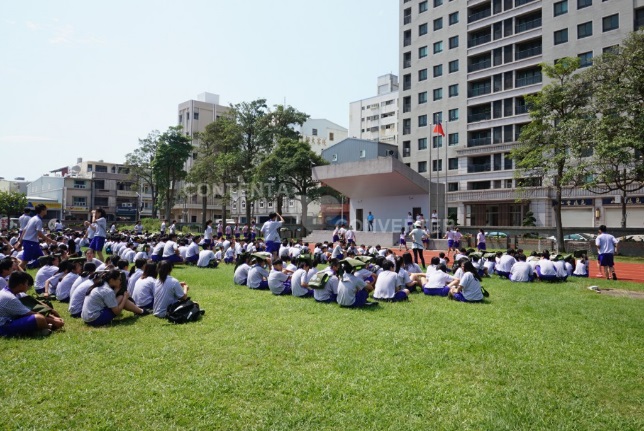 學生疏散操場集合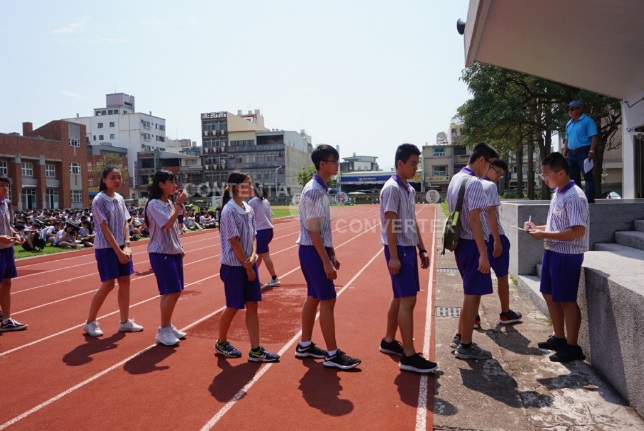 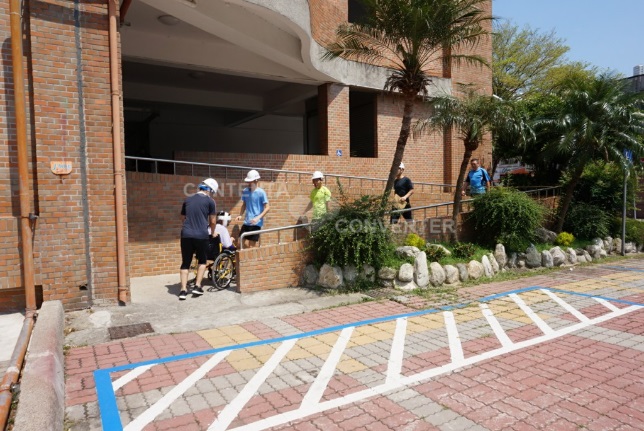 各班回報人數傷者移送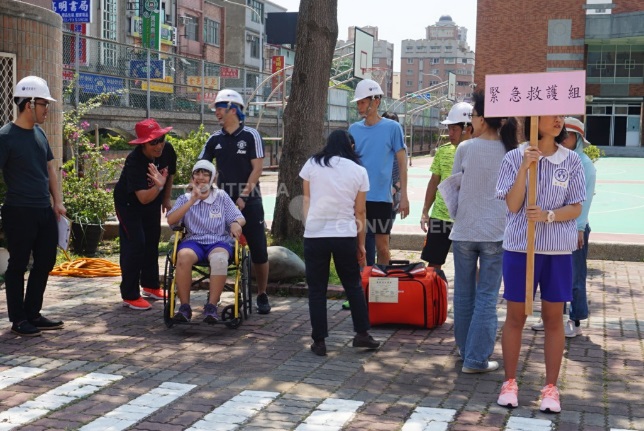 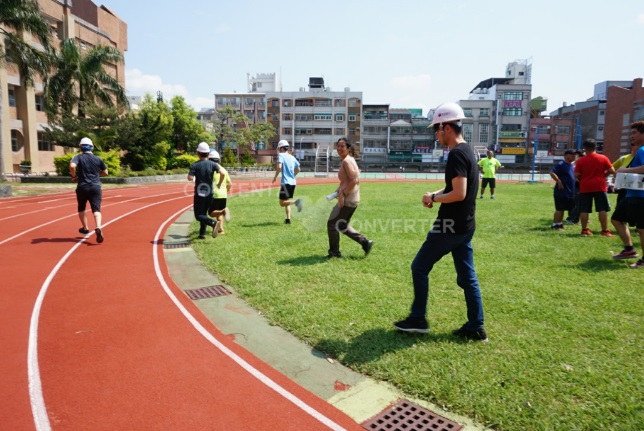 傷者救護各組工作